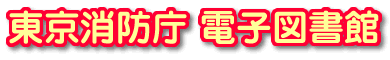 家具類の転倒・落下・移動防止対策ハンドブック家具類の転倒・落下・移動防止対策ハンドブック東京消防庁 